Rogaland fylke Anslag på vekst i frie inntekter Den nominelle veksten i kommunesektorens frie inntekter fra 2014 til 2015 er anslått til 4,7 prosent regnet fra anslag på regnskap for 2014.Anslaget på kommunesektorens frie inntekter i 2015 inkluderer rammetilskudd og skatter i alt (inkludert inntektsutjevning). I anslaget på frie inntekter på kommunenivå er eiendomsskatt og konsesjonskraftinntekter ikke inkludert. Inntektsveksten er vist i 1 000 kroner og i prosent regnet fra anslag på regnskap for 2014. Vekstanslaget er korrigert for oppgaveendringer, regelendringer og endringer i finansiering mellom forvaltningsnivåene (og vises i nominelle tall). Ved fordeling av skatteinntekter for 2015 er det tatt utgangspunkt i skattefordelingen i 2013. For den enkelte kommune og fylkeskommune er skattenivået før inntektsutjevning framskrevet i tråd med veksten i det samlede skatteanslaget og innbyggertallet per 1. januar 2014. Dette betyr at det er forutsatt en lik skattevekst for alle kommuner og fylkeskommuner i anslagene.Regnet fra anslag på regnskap for 2014 er realveksten i kommunesektorens frie inntekter for 2015 anslått til 1,7 prosent. Realveksten bygger på en anslått kostnadsvekst i kommunesektoren (deflator) i 2015 på 3 prosent. For nærmere dokumentasjon for enkeltkommuner vises det til beregningsteknisk dokumentasjon til Prop. 1 S (2014–2015), Grønt hefte for 2015 tabell 3-fk og tabell 3-k. Fylkesmennene har i ulik grad holdt tilbake skjønnsmidler til fordeling i løpet av året. Veksttallene på kommunenivå som presenteres her inkluderer ikke eventuelt tilbakeholdt skjønn, noe som kan påvirke vekstanslaget for den enkelte kommune. Veksten for kommunene på fylkesnivå inkluderer tilbakeholdte skjønnsmidler. Kolonne 1: Netto driftsresultat i prosent av driftsinntektene 2013Kolonne 2: Netto lånegjeld 2013 i kroner per innbyggerKolonne 3: Utgiftskorrigerte frie inntekter 2013 Kolonne 4: Anslag på frie inntekter 2015, 1000 kronerKolonne 5: Vekst anslag på regnskap 2014 til 2015, nominelle tall i 1000 kronerKolonne 6: Vekst anslag på regnskap 2014 til 2015, nominell prosentvis vekstKommunene i RogalandVekst i frie inntekter fra 2014 til 2015Fra 2014 til 2015 er det på landsbasis en nominell vekst i kommunenes frie inntekter på 4,8 prosent (fra anslag på regnskap for 2014). Kommunene i Rogaland anslås samlet sett å få en nominell vekst i de frie inntektene på 5,5 prosent. I Rogaland har 16 av 26 kommuner vekst som er høyere enn eller lik veksten på landsbasis. Størst vekst har kommunene Hå og Time, begge med 7,5 prosent vekst. Sauda kommune har lavest vekst med 2,9 prosent. Vekstprosentene er regnet fra anslag på regnskap for 2014.Frie inntekter korrigert for variasjoner i utgiftsbehovSett under ett hadde kommunene i Rogaland i 2013 utgiftskorrigerte frie inntekter på 103 prosent av landsgjennomsnittet. Når man sammenligner kommunenes inntekter korrigert for variasjoner i utgiftsbehov, tar man hensyn til at de antatte kostnadene ved å produsere tjenester varierer betraktelig mellom kommunene. I Rogaland hadde 17 av 26 kommuner utgiftskorrigerte frie inntekter som var høyere eller lik landsgjennomsnittet. Variasjoner i inntektsnivå kommunene i mellom har hovedsaklig sammenheng med variasjoner i skatteinntekter, regionalpolitiske tilskudd, veksttilskudd og skjønnstilskudd. Finansielle indikatorerNetto driftsresultat viser hva kommunene/fylkeskommunene sitter igjen med av driftsinntekter når alle driftsutgifter, inkludert netto renteutgifter og låneavdrag, er trukket fra. Netto driftsresultat kan enten brukes til finansiering av investeringer eller avsettes til senere bruk. Ifølge Det tekniske beregningsutvalg for kommunal og fylkeskommunal økonomi (TBU) bør netto driftsresultat over tid ligge på om lag 3 prosent av driftsinntektene for kommunesektoren samlet. Resultatet for sektoren samlet i 2013 var på 2,4 prosent. Kommunene i Rogaland hadde i 2013 i gjennomsnitt et netto driftsresultat på 2,6 prosent av driftsinntektene. Landsgjennomsnittet for kommunene inkludert Oslo var 2,3 prosent. Netto lånegjeld viser kommunens/fylkeskommunens langsiktige gjeld fratrukket totale utlån (videreformidling av lån) og ubrukte lånemidler. Netto lånegjeld anses å være det målet som gir best uttrykk for den gjelden som må dekkes av kommunenes ordinære inntekter. Kommunene i Rogaland hadde i gjennomsnitt 42 011 kroner per innbygger i netto lånegjeld i 2013. Landsgjennomsnittet var 51 475 kroner per innbygger.Rogaland fylkeskommuneVekst i frie inntekter fra 2014 til 2015Rogaland fylkeskommune anslås å få en nominell vekst i de frie inntektene på 6,5 prosent (fra anslag på regnskap for 2014) i 2015, noe som er 2,4 prosentpoeng høyere enn landsgjennomsnittet på 4,1 prosent. Finansielle indikatorerRogaland fylkeskommune hadde i 2013 et netto driftsresultat på 7,7 prosent av driftsinntektene. Landsgjennomsnittet var 5,9 prosent. Netto lånegjeld for fylkeskommunen var 8 624 kroner per innbygger. Landsgjennomsnittet lå på 8 637 kroner per innbygger. 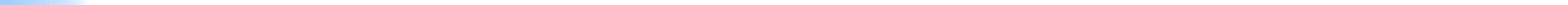 